ElőterjesztésNagytarcsa Község Önkormányzata Képviselő-testületének2023. szeptember 13. napján tartandó rendes ülésére.Tárgy: Javaslat az őszi macska ivartalanítási akcióval összefüggésben szerződéskötés jóváhagyására Előterjesztő: Gulyás Tamás István polgármesterElőterjesztés előkészítője: Horváth Lívia hatósági referensTörvényességi szempontból ellenjegyezte: dr. Kuji Eszter jegyzőElőterjesztést előzetesen tárgyalja: Humán Bizottság, Pénzügyi BizottságMelléklet: megbízási szerződés tervezet, támogatási szerződés tervezet, jelentkezési lap, adatkezelési tájékoztatóA napirendet nyílt ülésen lehet tárgyalni.A döntés elfogadásához egyszerű szavazattöbbség szükséges.Tisztelt Képviselő-testület!A 2023. évi költségvetésben elkülönítésre került bruttó 1.000.000,- Ft összeg az őszi macska ivartalanítási akcióra.A Hivatal az ivartalanítás lebonyolítása érdekében a Kerepes-Vet Állatgyógyászati Központ Korlátolt Felelősségű Társasággal tárgyalt, melynek eredményeként megszületett a jelen előterjesztés mellékletét képező megbízási szerződéstervezet. A tervezett szolgáltatás teljesítésének helye 2142 Nagytarcsa, Rákóczi utca 71., tervezett időpontja 2023. október – december közötti időszak.Az akció keretében érdemes annak mérlegelése, hogy az Önkormányzat a költségeket milyen feltételekkel vállalja át, különös tekintettel az állattartó lakóhelyére (Nagytarcsán állandó lakóhellyel rendelkezzen vagy elegendő a bejelentett, érvényes tartózkodási hely).Az állatorvos tájékoztatása szerint az ivartalanítási műtétet követően szükséges egy külső és belső élősködőktől mentesítő csepp (NexGard Combo) használata is, melynek díját az állattartó köteles megfizetni. Ez a jelentkezési lapon feltételként már rögzítésre került.Az állattartók az ivartalanítási műtéten kívül, saját költségen természetesen más szolgáltatást is igénybe vehetnek az állatorvosnál.Az ivartalanítási akcióhoz a Safi Cicamenedék Közhasznú Alapítvány is csatlakozni kíván, további 1.000.000,-Ft összegben. A Hivatal állásfoglalása alapján – mind jogi, mind célszerűségi szempontból – javaslom, hogy az Önkormányzat keretének kimerülését követően az Alapítvány a saját megállapodása alapján folytassa az együttműködést a Kerepes-Vet Kft.-vel.Kérem a Tisztelt Képviselő-testületet, hogy az előterjesztést megvitatni és a határozati javaslat alapján a döntést meghozni szíveskedjen. Nagytarcsa, 2023. augusztus 21.Gulyás Tamás István s.k.        polgármesterELŐTERJESZTÉS KIEGÉSZÍTÉSA Humán Bizottság kérése alapján a Safi Cicamenedék Közhasznú Alapítvánnyal kötendő támogatási szerződés tervezetét a Hivatal munkatársai előkészítették.A Kerepes-Vet Állatgyógyászati Központ Kft.-vel kötendő megbízási szerződés keretösszege a fentiek alapján 2.000.000,-Ft-ra módosul.Határozati javaslat:Nagytarcsa Község Önkormányzata Képviselő-testületének ….../2023.(IX.13.) határozataNagytarcsa Község Önkormányzatának Képviselő-testülete úgy határoz, hogy macska ivartalanítási akció meghirdetésére és elvégzésére Nagytarcsa Község Önkormányzata megbízási szerződést köt a Kerepes-Vet Állatgyógyászati Központ Kft.-vel, illetve támogatási szerződést köt a Safi Cicamenedék Közhasznú Alapítvánnyal az előterjesztés mellékletét képező szerződés-tervezet szerinti tartalommal.A Képviselő-testület felhatalmazza a polgármestert a szerződés aláírására.Felelős: PolgármesterHatáridő: 2023. szeptember 30.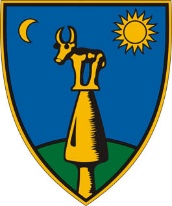 Nagytarcsa Község ÖnkormányzataPolgármester	                            2142 Nagytarcsa, Rákóczi u. 4.